22.05.20.     8-А КЛ                Обробка бічних зрізів Вопроси.- к каким изделиям по способу носки относится блузка?- какие бывают блузки  по раскрою?- мерки для пошива блузки?- детали блузки, срезы;- из каких тканей шьют блузки? (х/б, шерстяные, шёлковые, льняные);-  как одним словом назвать эти ткани?  (  натуральные) Перед пошивом блузки необходимо подготовить её к примерке.  Для этого нужно перенести контурные линии с одной стороны детали на другую копировальным стежком. Затем сметать детали блузки контурным линиям, выполнить примерку, устранить недостатки и приступать к пошиву на машине.- перенести контурные линии с одной стороны детали на другую копировальным стежком;- Сметать детали блузки по линиям; стачать стачным швом( ширина шва- 1.5см – 3см);-Обработать края срезов зигзаг строчкой; Влажно – тепловая обработка шва вразутюжку;Правила работы на швейной машине; ( повторить)Быстрый счёт.  250+200; 546- 306; 96:2; 104:2; 124:2; « Делано наспех – сделано на смех Объясните значение пословицы.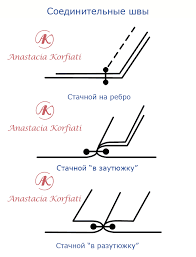 